Проверочная работа по теме « Металлургия»Расскажите об особенностях размещения металлургических заводов. Назовите факторы размещения.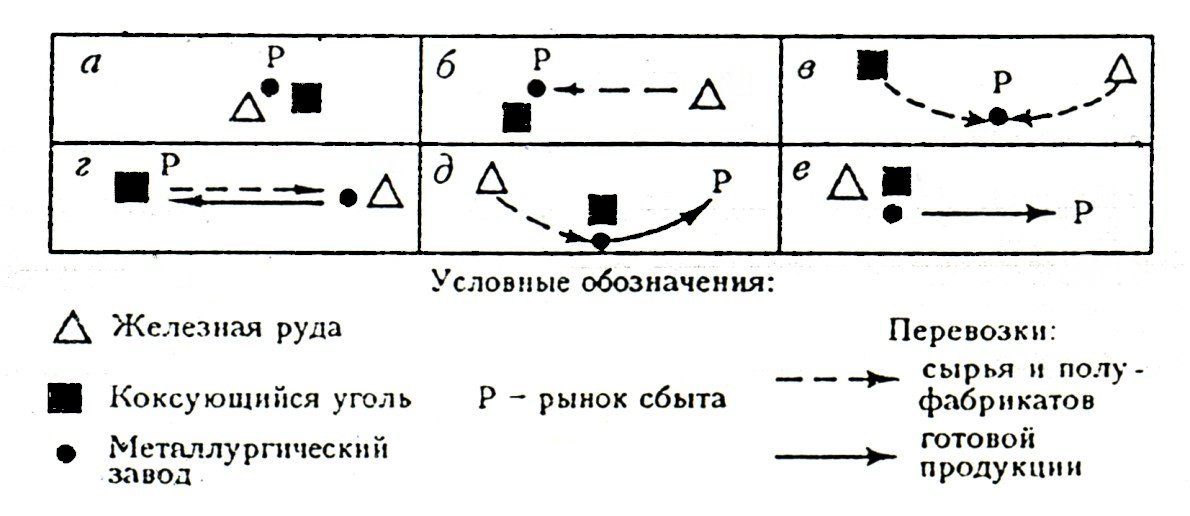 2.Выберите правильные ответы:1.Укажите правильную технологическую  цепочку в черной металлургии:а)сталь  - руда – прокат – чугунб) руда – чугун – сталь – прокатв) прокат – чугун – сталь – рудаг) руда – сталь – чугун – прокат2.Какое производство является наиболее энергоемким:  а)алюминия, б) меди, в) цинка, г) свинца3.В каком городе  металлургический завод построен на пересечении потоков руды и угля: а) Нижний Тагил, б) Череповец, в) Новокузнецк4. Укажите город, в котором работает единственный в России электрометаллургический завод:а) Нижний Тагил, б) Липецк, в) Старый Оскол, в)Магнитогорск5.Укажите город, который находится за пределами Уральской металлургической базы:а) Челябинск, б) Новотроицк, в)Череповец, г) Магнитогорск6.Укажите главный фактор размещения медеплавильных заводов:а) материалоемкость. Б) наукоемкость, в)трудоемкость,, г) водоемкость7.В каком городе находится крупнейший алюминиевый завод России:а)Новотроицк, б) Надвоицы, в) Волхов, г) Красноярск8. Что относится к тяжелым металлам: а)алюминий, б) титан, в) магний, г) олово9.Укажите старейшую металлургическую базу России: а)Центральная, б) Уральская, в) Сибирская10. В каком городе работает крупный алюминиевый завод: а)Орск, б) Москва, в) Екатеринбург, г) Братск11.Где размещаются алюминиевые заводы:а)  вблизи источников воды, б) у источников топлива, в) у источников дешевой энергии, г) у источников сырья12. Какой металлургический центр находится за пределами Центральной базы:а)Липецк, б)Череповец, в) Новокузнецк, г)Старый Оскол13. Какое месторождение железной руды находится на Урале? а)Качканар, б)Костомукша, в)Коршуновское14. Какое месторождение железной руды находится в Карелии? а)Качканар, б)Костомукша, в)Коршуновское15. Какой город Заполярья является крупным центром цветной металлургии:а)Воркута, б) Мурманск, в)Норильск, г)Нарьян-Мар16.Укажите правильную последовательность производства:а)добыча руды – плавка черновой меди – плавка рафинированной меди -  горнообогатительный комбинатб) добыча руды -  горнообогатительный комбинат – плавка черновой меди – плавка рафинированной меди в) плавка рафинированной меди– плавка черновой меди –  добыча руды -  горнообогатительный комбинат г) добыча руды -  плавка рафинированной меди -  горнообогатительный комбинат – плавка черновой медиц